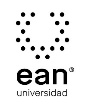 FICHA TÉCNICA DE CONSTRUCCIÓN DEL ÍTEMFICHA TÉCNICA DE CONSTRUCCIÓN DEL ÍTEMNo. Ítem: 1No. Ítem: 1No. Ítem: 1DATOS DEL ÍTEMDATOS DEL ÍTEMDATOS DEL AUTORPrograma académico: Programa académico: Prueba: Métodos Cuantitativos y Cuaiitativos de la InvestigaciónPrueba: Métodos Cuantitativos y Cuaiitativos de la InvestigaciónPrueba: Métodos Cuantitativos y Cuaiitativos de la InvestigaciónPrueba: Métodos Cuantitativos y Cuaiitativos de la InvestigaciónPrueba: Métodos Cuantitativos y Cuaiitativos de la InvestigaciónPrueba: Métodos Cuantitativos y Cuaiitativos de la InvestigaciónÍTEM: COMPETENCIA ESPECÍFICA, CONTEXTO, ENUNCIADO Y OPCIONES DE RESPUESTAÍTEM: COMPETENCIA ESPECÍFICA, CONTEXTO, ENUNCIADO Y OPCIONES DE RESPUESTAÍTEM: COMPETENCIA ESPECÍFICA, CONTEXTO, ENUNCIADO Y OPCIONES DE RESPUESTACompetencia específica señalada en el syllabus, que evalúa este ítem:Competencia específica señalada en el syllabus, que evalúa este ítem:Competencia específica señalada en el syllabus, que evalúa este ítem:CONTEXTO - Caso - situación problémica:Una psicóloga clínica recibe un consultante hombre con síndrome de Down y es la víctima de la violencia intrafamiliar, remitido por la comisaría de familia, ella trabaja en un centro especializado en este tipo de condiciones.La psicóloga quiere, por medio de una investigación, comprobar si los protocolos para las estrategias de afrontamiento son efectivos en el consultante.CONTEXTO - Caso - situación problémica:Una psicóloga clínica recibe un consultante hombre con síndrome de Down y es la víctima de la violencia intrafamiliar, remitido por la comisaría de familia, ella trabaja en un centro especializado en este tipo de condiciones.La psicóloga quiere, por medio de una investigación, comprobar si los protocolos para las estrategias de afrontamiento son efectivos en el consultante.CONTEXTO - Caso - situación problémica:Una psicóloga clínica recibe un consultante hombre con síndrome de Down y es la víctima de la violencia intrafamiliar, remitido por la comisaría de familia, ella trabaja en un centro especializado en este tipo de condiciones.La psicóloga quiere, por medio de una investigación, comprobar si los protocolos para las estrategias de afrontamiento son efectivos en el consultante.ENUNCIADO:¿Qué diseño utilizaría la psicóloga para hacer la comprobación?ENUNCIADO:¿Qué diseño utilizaría la psicóloga para hacer la comprobación?ENUNCIADO:¿Qué diseño utilizaría la psicóloga para hacer la comprobación?Opciones de respuesta
a. De caso único ABA.b. Pre experimental.c. Cuasi experimental.d. De series temporales.Opciones de respuesta
a. De caso único ABA.b. Pre experimental.c. Cuasi experimental.d. De series temporales.Opciones de respuesta
a. De caso único ABA.b. Pre experimental.c. Cuasi experimental.d. De series temporales.Opciones de respuesta
a. De caso único ABA.b. Pre experimental.c. Cuasi experimental.d. De series temporales.Opciones de respuesta
a. De caso único ABA.b. Pre experimental.c. Cuasi experimental.d. De series temporales.Opciones de respuesta
a. De caso único ABA.b. Pre experimental.c. Cuasi experimental.d. De series temporales.Opciones de respuesta
a. De caso único ABA.b. Pre experimental.c. Cuasi experimental.d. De series temporales.Opciones de respuesta
a. De caso único ABA.b. Pre experimental.c. Cuasi experimental.d. De series temporales.Opciones de respuesta
a. De caso único ABA.b. Pre experimental.c. Cuasi experimental.d. De series temporales.JUSTIFICACIÓN DE OPCIONES DE RESPUESTAJUSTIFICACIÓN DE OPCIONES DE RESPUESTAJUSTIFICACIÓN DE OPCIONES DE RESPUESTAb. Pre experimental.Por qué NO es b: los diseños pre experimentales son diseños de grupo, con un solo grupo, con bajo nivel de control de variables extrañas y la psicóloga solo tiene un participante de investigación.b. Pre experimental.Por qué NO es b: los diseños pre experimentales son diseños de grupo, con un solo grupo, con bajo nivel de control de variables extrañas y la psicóloga solo tiene un participante de investigación.b. Pre experimental.Por qué NO es b: los diseños pre experimentales son diseños de grupo, con un solo grupo, con bajo nivel de control de variables extrañas y la psicóloga solo tiene un participante de investigación.Por qué NO es c:  Cuasi experimental con grupo control.Porque los diseños cuasi experimentales son diseños de grupo, con medio nivel de control y más de un grupo y la psicóloga solo tiene un participante de investigación.Por qué NO es c:  Cuasi experimental con grupo control.Porque los diseños cuasi experimentales son diseños de grupo, con medio nivel de control y más de un grupo y la psicóloga solo tiene un participante de investigación.Por qué NO es c:  Cuasi experimental con grupo control.Porque los diseños cuasi experimentales son diseños de grupo, con medio nivel de control y más de un grupo y la psicóloga solo tiene un participante de investigación.d. De series temporales.Por qué NO es d: los diseños de series temporales son diseños de grupo, con mecanismos de control de series repetidas y la psicóloga solo tiene un participante de investigación.d. De series temporales.Por qué NO es d: los diseños de series temporales son diseños de grupo, con mecanismos de control de series repetidas y la psicóloga solo tiene un participante de investigación.d. De series temporales.Por qué NO es d: los diseños de series temporales son diseños de grupo, con mecanismos de control de series repetidas y la psicóloga solo tiene un participante de investigación.CLAVE Y JUSTIFICACIÓN.a. De caso único ABA.La clave es a, porque son diseños de caso único y la psicóloga solo tiene un participante de investigación.CLAVE Y JUSTIFICACIÓN.a. De caso único ABA.La clave es a, porque son diseños de caso único y la psicóloga solo tiene un participante de investigación.CLAVE Y JUSTIFICACIÓN.a. De caso único ABA.La clave es a, porque son diseños de caso único y la psicóloga solo tiene un participante de investigación.ESPECIFICACIONES DE DISEÑO: DIBUJOS, ECUACIONES Y / O GRÁFICOS:ESPECIFICACIONES DE DISEÑO: DIBUJOS, ECUACIONES Y / O GRÁFICOS:ESPECIFICACIONES DE DISEÑO: DIBUJOS, ECUACIONES Y / O GRÁFICOS: